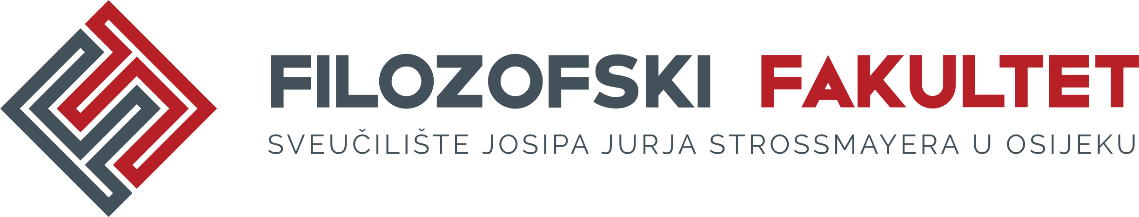 PRILOG 6. zahtjev za korištenje sredstava programskih ugovora – gostujuće predavanjeCILJ 3Podnositelj zahtjeva dužan je podnijeti izvješće najkasnije 10 dana nakon završetka provedbe odobrene aktivnosti i poslati ga na rvrbesic@ffos.hr. NAPOMENA: Gostujući predavači imaju pravo na prijevoz do 200 eura (uključujući cestarinu) i smještaj u organizaciji Fakulteta. Ako im je potrebno organizirati smještaj u Osijeku, javljaju se Kristini Zdravčević na kzdravcevic@ffos.hr ili Antoneli Bajkovec na abajkovec@ffos.hr .Datum podnošenja zahtjeva: _____________Potpis podnositelja zahtjeva: _______________________________ODOBRENO	   /	ODBIJENOKontrola sukladnosti s financijskim planom/planom nabave____________________________________________Kontrola dostupnosti financijskih sredstava_________________________________________________Zahtjev odobrio / odbio: _____________________________________________			Datum odobrenja /odbijanja zahtjeva: _____________________Ime i prezime podnositelja zahtjevaAkademski stupanj / titula podnositelja zahtjevaKatedra / odjel / služba podnositelja zahtjevaNaziv radnog mjesta / funkcija podnositelja zahtjevaIzvoditelj gostujućeg predavanjaMatična institucija gostujućeg predavačaAkademski stupanj / titula gostujućeg predavačaTema gostujućeg predavanjaStudij / predmet u okviru kojeg će se predavanje održatiTermin održavanja gostujućeg predavanja (datum, trajanje)Očekivani ishodi učenja Planirani broj studenata /sudionikaKontakt osoba tijekom aktivnostiIme, prezime, titula:Funkcija: Tel:E-mail: Procjena troškova aktivnosti po stavkamaSTAVKABROJCIJENA